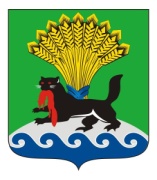 РОССИЙСКАЯ ФЕДЕРАЦИЯИРКУТСКАЯ ОБЛАСТЬИРКУТСКОЕ РАЙОННОЕ МУНИЦИПАЛЬНОЕ ОБРАЗОВАНИЕАДМИНИСТРАЦИЯПОСТАНОВЛЕНИЕот «20» января 2017 г.					                                               № 19О нормативе стоимости одного квадратного метра общей площади жилья на 2017 год для расчета размера социальных выплат в рамках реализации подпрограммы «Молодым семьям – доступное жилье»	В целях реализации мероприятий подпрограммы «Молодым      семьям – доступное жилье» на 2014 – 2017 годы муниципальной        программы Иркутского районного муниципального образования «Молодежная политика в Иркутском районе» на 2014 – 2017 годы,                        утвержденной постановлением администрации Иркутского                  районного муниципального образования от 13.11.2013 № 5102 (далее – Районная подпрограмма), подпрограммы «Молодым семьям – доступное жилье» на 2014 – 2020 годы государственной программы Иркутской          области «Доступное жилье» на 2014 – 2020 годы, утвержденной постановлением Правительства Иркутской области от 24.10.2013                       № 443-пп (далее – Областная подпрограмма), руководствуясь ст.ст. 18,            22 Федерального закона от 05.04.2013 № 44-ФЗ «О контрактной системе в сфере закупок товаров, работ,  услуг  для  обеспечения  государственных и    муниципальных нужд»,   Постановлением  Правительства РФ от 14.11.2015   № 1234    «О порядке разработки, корректировки, осуществления мониторинга и контроля реализации прогноза социально-экономического развития                   Российской Федерации на среднесрочный период и признании утратившими силу некоторых актов Правительства Российской Федерации»,             Приказом Минэкономразвития России от 02.10.2013 № 567 «Об утверждении Методических рекомендаций по применению методов определения      начальной (максимальной) цены контракта, цены контракта, заключаемого       с единственным поставщиком (подрядчиком, исполнителем)»,                письмом Министерства экономического развития Российской Федерации       от 27.04.2016 № Д14и-1158 «О разработке прогноза социально-экономического развития Российской Федерации на 2017 год и плановый период 2018 и 2019 годов, решением комиссии по реализации подпрограмм «Молодым          семьям – доступное жилье» от 10.01.2017  (протокол  № 42),   статьями 39,    45, 54  Устава Иркутского  районного  муниципального                    образования,  администрация Иркутского районаПОСТАНОВЛЯЕТ:1. Установить норматив стоимости одного квадратного метра общей площади жилья в Иркутском районном муниципальном образовании на 2017 год в размере 25 320 рублей для расчета размера социальных выплат в рамках реализации районной и областной подпрограмм.2. Опубликовать настоящее постановление в газете «Ангарские огни» и разместить в информационно-телекоммуникационной сети «Интернет», на официальном сайте Иркутского районного муниципального образования www.irkraion.ru.	3. Контроль исполнения настоящего постановления возложить на первого заместителя Мэра.Мэр                                                                                                            Л.П. Фролов